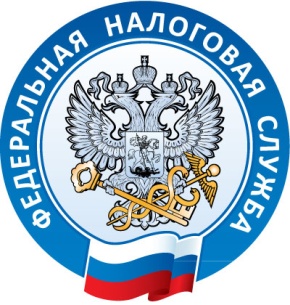 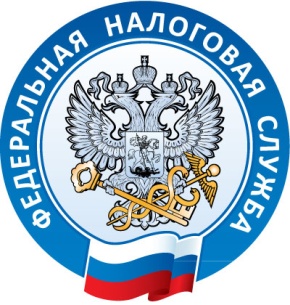 Межрайонная ИФНС России № 5 по Республике Крымс. Мирное ул. Белова 2ател. (3652) 667-64028.09.2021Как зарегистрироваться в качестве (НПД) самозанятого?Межрайонная ИФНС России № 5 по Республике Крым напоминает, что уже больше года на территории Республики Крым введен специальный налоговый режим «Налог на профессиональный доход».Налоговый режим предполагает отсутствие необходимости регистрации в качестве ИП, предоставления отчетности, применения касс. Позволяет легально вести бизнес и получать доход от подработок без рисков получить штраф за незаконную предпринимательскую деятельность.В рамках данного режима налогообложения взаимодействие между самозанятыми гражданами и налоговыми органами происходит удаленно посредством использования мобильного приложения «Мой налог».Также можно воспользоваться веб-кабинетом налогоплательщика НПД «Мой налог», который размещен на официальном сайте ФНС России.Функционал мобильного приложения «Мой налог» позволяет самозанятым гражданам осуществлять онлайн постановку на учет, вести учет доходов, формировать чеки, справки о постановке на учет и о размере полученных доходов, а также оплачивать налог.Регистрация в качестве налогоплательщика НПД (самозанятого) осуществляется одним из следующих способов: с помощью паспорта, а также фотографии, которую можно сделать прямо на камеру смартфона через приложение «Мой налог»;с использованием учетных данных от Личного кабинета налогоплательщика физического лица;с помощью учетной записи портала государственных услуг.Для скачивания мобильного приложения «Мой налог» или для открытия веб-кабинета налогоплательщика НПД считайте QR-code с помощью Вашего мобильного устройства!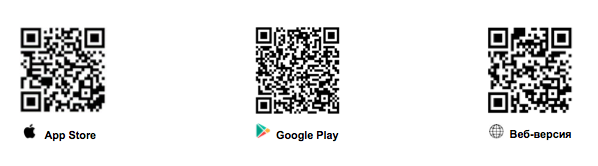 Начальник Межрайонной ИФНС России № 5 по Республике КрымВ. В. Мешкова